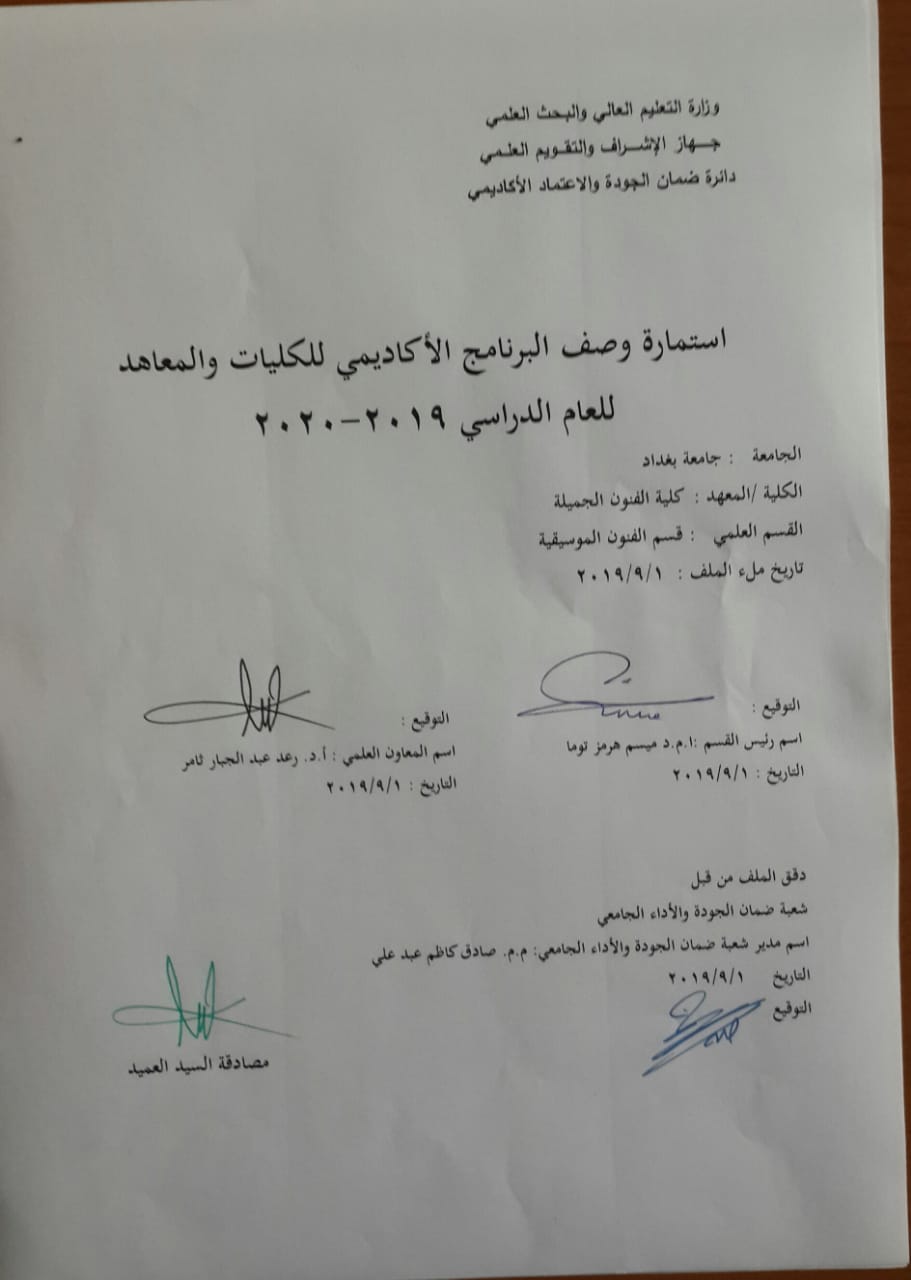 نموذج وصف البرنامج الأكاديميوصف البرنامج الأكاديمي مراجعة أداء مؤسسات التعليم العالي ((مراجعة البرنامج الأكاديمي))يوفر وصف البرنامج الأكاديمي هذا  ايجازاً مقتضياً لأهم خصائص البرنامج ومخرجات التعلم المتوقعة من الطالب تحقيقها مبرهناً عما إذا كان قد حقق الاستفادة القصوى من الفرص المتاحة، ويصاحبه وصف لكل مقرر ضمن البرنامجالمؤسسة التعليميةوزارة التعلم العلمي والبحث العلمي/  جامعة بغداد/ كلية الفنون الجميلة القسم الجامعي / المركز قســـم الفنون المـــــوسيقية اسم البرنامج الأكاديمي نظريات الموسيقى العـــربيةاسم الشهادة النهائية بكالوريوس فنون موسيقيةالنظام الدراسي  سنويبرنامج الاعتماد المعتمد  نظام الوحداتالمؤثرات الخارجية الأخرىتاريخ إعداد الوصف:أهداف البرنامج الأكاديمي: تعليم الطالب أساسيات تاريخ الموسيقى العراقية، تاريخها وتطورها وأصولها وتراكيبها الداخلية ونظام العمل فيها.أهداف البرنامج الأكاديمي: تعليم الطالب أساسيات تاريخ الموسيقى العراقية، تاريخها وتطورها وأصولها وتراكيبها الداخلية ونظام العمل فيها. مخرجات التعلم المطلوبة وطرائق التعليم والتعلم والتقييم:أ-الاهداف المعرفية: أ1 - تعرّف مفردات المادة على الخط التطوري العام لتاريخ الموسيقى العراقية.أ2 - تعرُّف على تحليل المؤلفات الموسيقية وتطبيقها عملياً.ب –الاهداف المهاراتية الخاصة بالبرنامج:ب1- قدرة الطلبة على معرفة وتمييز الأساليب وأصول اللغة الموسيقية.     طرائق التعليم والتعلم: التعلم عن طريق التفسير بإستخدام وسائل إيضاح مثل السبورة الذكية أو آلة موسيقية أو الداتاشو وجهاز الحاسوب وشاشة العرض.     طرائق التقييم: عن طريق الإختبار النظري والعملي اليومي والفصلي إضافة (إختبارات مهارية).ج-الاهداف الوجدانية والقيمية: ج1-   غرس القيم الفنية الجمالية لدى الطلبة. ج2- تعزيز إمكانية التعبير الحسي لدى الطلبة .    طرائق التعليم والتعلم:عن طريق الإصغاء إلى المحاضرات والمشاركة في المناقشات إضافة إلى الإستماع الموسيقي والتحليل.   طرائق التقييم:الإختبارات تكشف عن مدى تعزيز الأداء الفني التعبيري لدى الطالب.د -المهارات العامة والتأهيلية المنقولة (المهارات الأخرى المتعلقة بقابلية التوظيف والتطور الشخصي).د1-  تعلم أصول وأسس تاريخ الموسيقى العراقية.د2- القدرة على التعامل مع النقد الفني.د3- التعرف على محتوى النوتة الموسيقية.د -المهارات العامة والتأهيلية المنقولة (المهارات الأخرى المتعلقة بقابلية التوظيف والتطور الشخصي).د1-  تعلم أصول وأسس تاريخ الموسيقى العراقية.د2- القدرة على التعامل مع النقد الفني.د3- التعرف على محتوى النوتة الموسيقية.د -المهارات العامة والتأهيلية المنقولة (المهارات الأخرى المتعلقة بقابلية التوظيف والتطور الشخصي).د1-  تعلم أصول وأسس تاريخ الموسيقى العراقية.د2- القدرة على التعامل مع النقد الفني.د3- التعرف على محتوى النوتة الموسيقية.د -المهارات العامة والتأهيلية المنقولة (المهارات الأخرى المتعلقة بقابلية التوظيف والتطور الشخصي).د1-  تعلم أصول وأسس تاريخ الموسيقى العراقية.د2- القدرة على التعامل مع النقد الفني.د3- التعرف على محتوى النوتة الموسيقية.د -المهارات العامة والتأهيلية المنقولة (المهارات الأخرى المتعلقة بقابلية التوظيف والتطور الشخصي).د1-  تعلم أصول وأسس تاريخ الموسيقى العراقية.د2- القدرة على التعامل مع النقد الفني.د3- التعرف على محتوى النوتة الموسيقية.بنية البرنامج:بنية البرنامج:بنية البرنامج:بنية البرنامج:الشهادات والساعات المعتمدةالمستوى / السنةالترميزاسم المقرر أو المساقالساعات والوحدات المعتمدةالشهادات والساعات المعتمدةالمرحلة الرابعةFd1تاريخ الموسيقى العراقية60 ساعة و60 وحدةنظري  60 ساعةنظري  60 ساعةالتخطيط للتطور الشخصي: عن طريق العمل على تحديث المفردات لكل عام بنسبة 10% .معيار القبول (وضع الأنظمة المتعلقة بالالتحاق بالكلية أو المعهد):إختبارات خاصة لكشف المواهب الموسيقية.أهم مصادر المعلومات عن البرنامج:الأغنية البغدادية للدكتور وليد حسن الجابري- تاريخ الموسيقى العراقية للدكتور صبحي أنور رشيد- الغناء البغدادي للشيخ جلال الحنفي- المقام العراقي للباحث محمد هاشم الرجب.مخطط مهارات المنهجمخطط مهارات المنهجمخطط مهارات المنهجمخطط مهارات المنهجمخطط مهارات المنهجمخطط مهارات المنهجمخطط مهارات المنهجمخطط مهارات المنهجمخطط مهارات المنهجمخطط مهارات المنهجمخطط مهارات المنهجمخطط مهارات المنهجمخطط مهارات المنهجمخطط مهارات المنهجمخطط مهارات المنهجمخطط مهارات المنهجمخطط مهارات المنهجمخطط مهارات المنهجمخطط مهارات المنهجمخطط مهارات المنهجمخطط مهارات المنهجمخطط مهارات المنهجمخطط مهارات المنهجيرجى وضع اشارة في المربعات المقابلة لمخرجات التعلم الفردية من البرنامج الخاضعة للتقييميرجى وضع اشارة في المربعات المقابلة لمخرجات التعلم الفردية من البرنامج الخاضعة للتقييميرجى وضع اشارة في المربعات المقابلة لمخرجات التعلم الفردية من البرنامج الخاضعة للتقييميرجى وضع اشارة في المربعات المقابلة لمخرجات التعلم الفردية من البرنامج الخاضعة للتقييميرجى وضع اشارة في المربعات المقابلة لمخرجات التعلم الفردية من البرنامج الخاضعة للتقييميرجى وضع اشارة في المربعات المقابلة لمخرجات التعلم الفردية من البرنامج الخاضعة للتقييميرجى وضع اشارة في المربعات المقابلة لمخرجات التعلم الفردية من البرنامج الخاضعة للتقييميرجى وضع اشارة في المربعات المقابلة لمخرجات التعلم الفردية من البرنامج الخاضعة للتقييميرجى وضع اشارة في المربعات المقابلة لمخرجات التعلم الفردية من البرنامج الخاضعة للتقييميرجى وضع اشارة في المربعات المقابلة لمخرجات التعلم الفردية من البرنامج الخاضعة للتقييميرجى وضع اشارة في المربعات المقابلة لمخرجات التعلم الفردية من البرنامج الخاضعة للتقييميرجى وضع اشارة في المربعات المقابلة لمخرجات التعلم الفردية من البرنامج الخاضعة للتقييميرجى وضع اشارة في المربعات المقابلة لمخرجات التعلم الفردية من البرنامج الخاضعة للتقييميرجى وضع اشارة في المربعات المقابلة لمخرجات التعلم الفردية من البرنامج الخاضعة للتقييميرجى وضع اشارة في المربعات المقابلة لمخرجات التعلم الفردية من البرنامج الخاضعة للتقييميرجى وضع اشارة في المربعات المقابلة لمخرجات التعلم الفردية من البرنامج الخاضعة للتقييميرجى وضع اشارة في المربعات المقابلة لمخرجات التعلم الفردية من البرنامج الخاضعة للتقييميرجى وضع اشارة في المربعات المقابلة لمخرجات التعلم الفردية من البرنامج الخاضعة للتقييميرجى وضع اشارة في المربعات المقابلة لمخرجات التعلم الفردية من البرنامج الخاضعة للتقييميرجى وضع اشارة في المربعات المقابلة لمخرجات التعلم الفردية من البرنامج الخاضعة للتقييميرجى وضع اشارة في المربعات المقابلة لمخرجات التعلم الفردية من البرنامج الخاضعة للتقييميرجى وضع اشارة في المربعات المقابلة لمخرجات التعلم الفردية من البرنامج الخاضعة للتقييميرجى وضع اشارة في المربعات المقابلة لمخرجات التعلم الفردية من البرنامج الخاضعة للتقييممخرجات التعلم المطلوبة من البرنامجمخرجات التعلم المطلوبة من البرنامجمخرجات التعلم المطلوبة من البرنامجمخرجات التعلم المطلوبة من البرنامجمخرجات التعلم المطلوبة من البرنامجمخرجات التعلم المطلوبة من البرنامجمخرجات التعلم المطلوبة من البرنامجمخرجات التعلم المطلوبة من البرنامجمخرجات التعلم المطلوبة من البرنامجمخرجات التعلم المطلوبة من البرنامجمخرجات التعلم المطلوبة من البرنامجمخرجات التعلم المطلوبة من البرنامجمخرجات التعلم المطلوبة من البرنامجمخرجات التعلم المطلوبة من البرنامجمخرجات التعلم المطلوبة من البرنامجمخرجات التعلم المطلوبة من البرنامجمخرجات التعلم المطلوبة من البرنامجمخرجات التعلم المطلوبة من البرنامجمخرجات التعلم المطلوبة من البرنامجمخرجات التعلم المطلوبة من البرنامجمخرجات التعلم المطلوبة من البرنامجمخرجات التعلم المطلوبة من البرنامجمخرجات التعلم المطلوبة من البرنامجالسنة / المستوىرمز المقرراسم المقررأساسيأم اختياريالمعرفة والفهمالمعرفة والفهمالمعرفة والفهمالمعرفة والفهمالمعرفة والفهمالمعرفة والفهمالمهارات الخاصة بالموضوعالمهارات الخاصة بالموضوعالمهارات الخاصة بالموضوعالمهارات الخاصة بالموضوعالمهارات الخاصة بالموضوعمهارات التفكيرمهارات التفكيرمهارات التفكيرمهارات التفكيرالمهارات العامة والمنقولة( أو) المهارات الأخرى المتعلقة بقابلية التوظيف والتطور الشخصيالمهارات العامة والمنقولة( أو) المهارات الأخرى المتعلقة بقابلية التوظيف والتطور الشخصيالمهارات العامة والمنقولة( أو) المهارات الأخرى المتعلقة بقابلية التوظيف والتطور الشخصيالمهارات العامة والمنقولة( أو) المهارات الأخرى المتعلقة بقابلية التوظيف والتطور الشخصيالسنة / المستوىرمز المقرراسم المقررأساسيأم اختياريأ1أ2أ3أ4أ5ب1ج1ج2د1د2د3د4المرحلة الرابعةFd1تاريخ الموسيقى العراقيةأساسيالمرحلة الرابعةبنية المقرر:بنية المقرر:بنية المقرر:بنية المقرر:بنية المقرر:بنية المقرر:الأسبوعالساعاتمخرجات التعلم المطلوبةاسم الوحدة / المساق أو الموضوعطريقة التعليمطريقة التقييم12قدرة الطالب لمعرفة الموضوع المدروس في هذا الإسبوعالدلائل التاريخية للفن الغنائي والموسيقي العراقيإلقاء محاضرةإختبار نظري  وعملي22قدرة الطالب لمعرفة الموضوع المدروس في هذا الإسبوعتاريخ الموسيقى والغناء للعصر ما قبل الفترة الجاهليةإلقاء محاضرةإختبار نظري  32قدرة الطالب لمعرفة الموضوع المدروس في هذا الإسبوعتاريخ الموسيقى والغناء للعصر  الجاهليإلقاء محاضرةإختبار نظري  42قدرة الطالب لمعرفة الموضوع المدروس في هذا الإسبوعتاريخ الموسيقى والغناء للعصر الاسلاميإلقاء محاضرةإختبار نظري  52قدرة الطالب لمعرفة الموضوع المدروس في هذا الإسبوعتاريخ الموسيقى والغناء للعصر الأمويإلقاء محاضرةإختبار نظري62قدرة الطالب لمعرفة الموضوع المدروس في هذا الإسبوعتاريخ الموسيقى والغناء للعصر العباسيإلقاء محاضرةإختبار نظري72قدرة الطالب لمعرفة الموضوع المدروس في هذا الإسبوعالغناء البغدادي في النصف الأول من القرن العشرينإلقاء محاضرةإختبار نظري82قدرة الطالب لمعرفة الموضوع المدروس في هذا الإسبوعالأغنية البغدادية في العقدين الأول والثاني من القرن العشرينإلقاء محاضرةإختبار نظري92قدرة الطالب لمعرفة الموضوع المدروس في هذا الإسبوعالأغنية البغدادية في العقد الثالث من القرن العشرينإلقاء محاضرةإختبار نظري102تمكن الطلبة من إجتياز الإختبار النظري الفصليالموسيقى والأغنية البغدادية في العقد الخامس من القرن العشرينإلقاء محاضرةإختبار نظري112تمكن الطلبة من إجتياز الإختبار المهاري الفصليالموسيقى والأغنية البغدادية في مرحلة ستينيات القرن العشرينإلقاء محاضرةإختبار نظري122قدرة الطالب لمعرفة الموضوع المدروس في هذا الإسبوعالأغنية البغدادية في مرحلة ستينيات القرن العشرينإلقاء محاضرةإختبار نظري132تمكن الطلبة من إجتياز الإختبار النظري الفصليالأغنية البغدادية في مرحلة ستينيات القرن العشرينإلقاء محاضرةإختبار نظري142قدرة الطالب لمعرفة الموضوع المدروس في هذا الإسبوعابرز الرواد في الأغنية البغدادية من مرحلة ستينيات القرن العشرينإلقاء محاضرةإختبار نظري152قدرة الطالب لمعرفة الموضوع المدروس في هذا الإسبوعالأمتحانإلقاء محاضرةإختبار نظري162قدرة الطالب لمعرفة الموضوع المدروس في هذا الإسبوعتاريخ المقام العراقي ومرتكزاته الاساسيةإلقاء محاضرةإختبار نظري172قدرة الطالب لمعرفة الموضوع المدروس في هذا الإسبوعتاريخ المقام العراقي ومرتكزاته الاساسيةإلقاء محاضرةإختبار نظري182قدرة الطالب لمعرفة الموضوع المدروس في هذا الإسبوعتاريخ المقام العراقي ومرتكزاته الاساسيةإلقاء محاضرةإختبار نظري192قدرة الطالب لمعرفة الموضوع المدروس في هذا الإسبوعتاريخ الغناء الريفي وأهم الاطوار المستخدمةإلقاء محاضرةإختبار نظري202قدرة الطالب لمعرفة الموضوع المدروس في هذا الإسبوعتاريخ الغناء الريفي وأهم الاطوار المستخدمةإلقاء محاضرةإختبار نظري212قدرة الطالب لمعرفة الموضوع المدروس في هذا الإسبوعتاريخ الغناء الريفي وأهم الاطوار المستخدمةإلقاء محاضرةإختبار نظري222قدرة الطالب لمعرفة الموضوع المدروس في هذا الإسبوعتاريخ وأبرز رواد المونولوج في العراقإلقاء محاضرةإختبار نظري232قدرة الطالب لمعرفة الموضوع المدروس في هذا الإسبوعتاريخ وأبرز رواد المونولوج في العراقإلقاء محاضرةإختبار نظري242قدرة الطالب لمعرفة الموضوع المدروس في هذا الإسبوعتاريخ وأبرز رواد المربع البغدادي في العراقإلقاء محاضرةإختبار نظري252قدرة الطالب لمعرفة الموضوع المدروس في هذا الإسبوعتاريخ وأبرز رواد المربع البغدادي في العراقإلقاء محاضرةإختبار نظري262قدرة الطالب لمعرفة الموضوع المدروس في هذا الإسبوعتاريخ وابرز رواد غناء البادية في العراقإلقاء محاضرةإختبار نظري272قدرة الطالب لمعرفة الموضوع المدروس في هذا الإسبوعتاريخ وابرز رواد غناء البادية في العراقإلقاء محاضرةإختبار نظري282قدرة الطالب لمعرفة الموضوع المدروس في هذا الإسبوعتاريخ وأبرز رواد غناء البحر في العراقإلقاء محاضرةإختبار نظري292قدرة الطالب لمعرفة الموضوع المدروس في هذا الإسبوعتاريخ وأبرز رواد غناء البحر في العراقإلقاء محاضرةإختبار نظري302قدرة الطالب لمعرفة الموضوع المدروس في هذا الإسبوعالأمتحانإلقاء محاضرةإختبار نظريالبنية التحتية البنية التحتية الكتب المقررة المطلوبة: مادة مستحدثة لم يؤلف لها سابقا والاعتماد على المصادر  المراجع الرئيسية (المصادر)الأغنية البغدادية للدكتور وليد حسن الجابري- تاريخ الموسيقى العراقية للدكتور صبحي أنور رشيد- الغناء البغدادي للشيخ جلال الحنفي- المقام العراقي للباحث محمد هاشم الرجب. ا- الكتب والمراجع التي يوصى بها (المجلات العلمية , ....)البحوث العلمية والرسائل والأطاريح والمصادر الحديثة ذات العلاقة بالمادة المدروسة. ب- المراجع الالكترونية , مواقع الانترنت,.....المواقع الإلكترونية بالمكتبات الخاصة بالكتب الموسيقية12- خطة تطوير المقرر الدراسي:من خلال إستضافة الأساتذة والباحثين بالفنون الموسيقية وعلومها لإلقاء المحاضرات على الطلبة التي من شأنها رفع المستوى العلمي. والسعي إلى إشراك الطلبة في المداخلات العلمية أثناء إلقاء المحاضرات.